Kabarett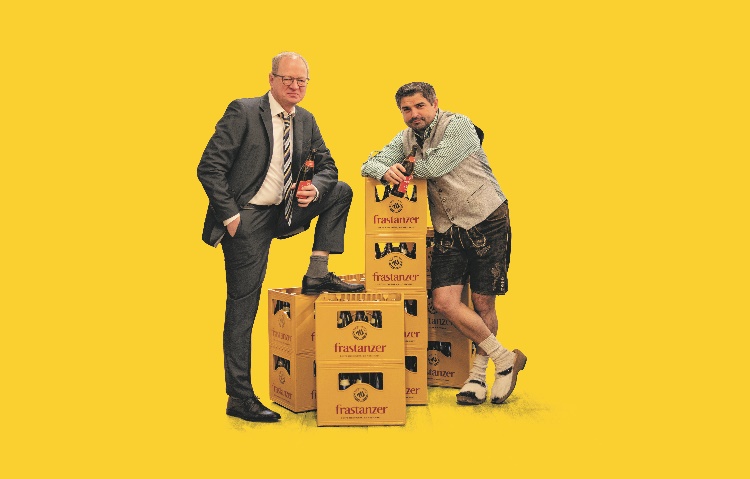 „Fäschta“von und mitManfred KräutlerMarkus Lins Fotoquelle: Matthias UrbanOb Geburtstag, Weihnachten, kirchliches Hochfest oder andere Feierlichkeiten und Anlässe, ob als wilder Partylöwe oder auch als party-resistente Spaßbremse – es gibt immer einen Grund, Freunde und Verwandte zu treffen … oder manchmal auch treffen zu müssen. Feiern, diskutieren, streiten, lästern … witzig, ironisch und pointiert zeigen die beiden Kabarettisten dem Publikum die Facetten des Feierns auf. Termin:			Mittwoch, 8. FebruarBeginn:			17 Uhr (Saaleinlass: 16.30 Uhr)Ort:				Pfarrheim LochauEintritt:				Sonderpreis: 18 EURAnschließend 			kleiner Umtrunk im Pfarrheim